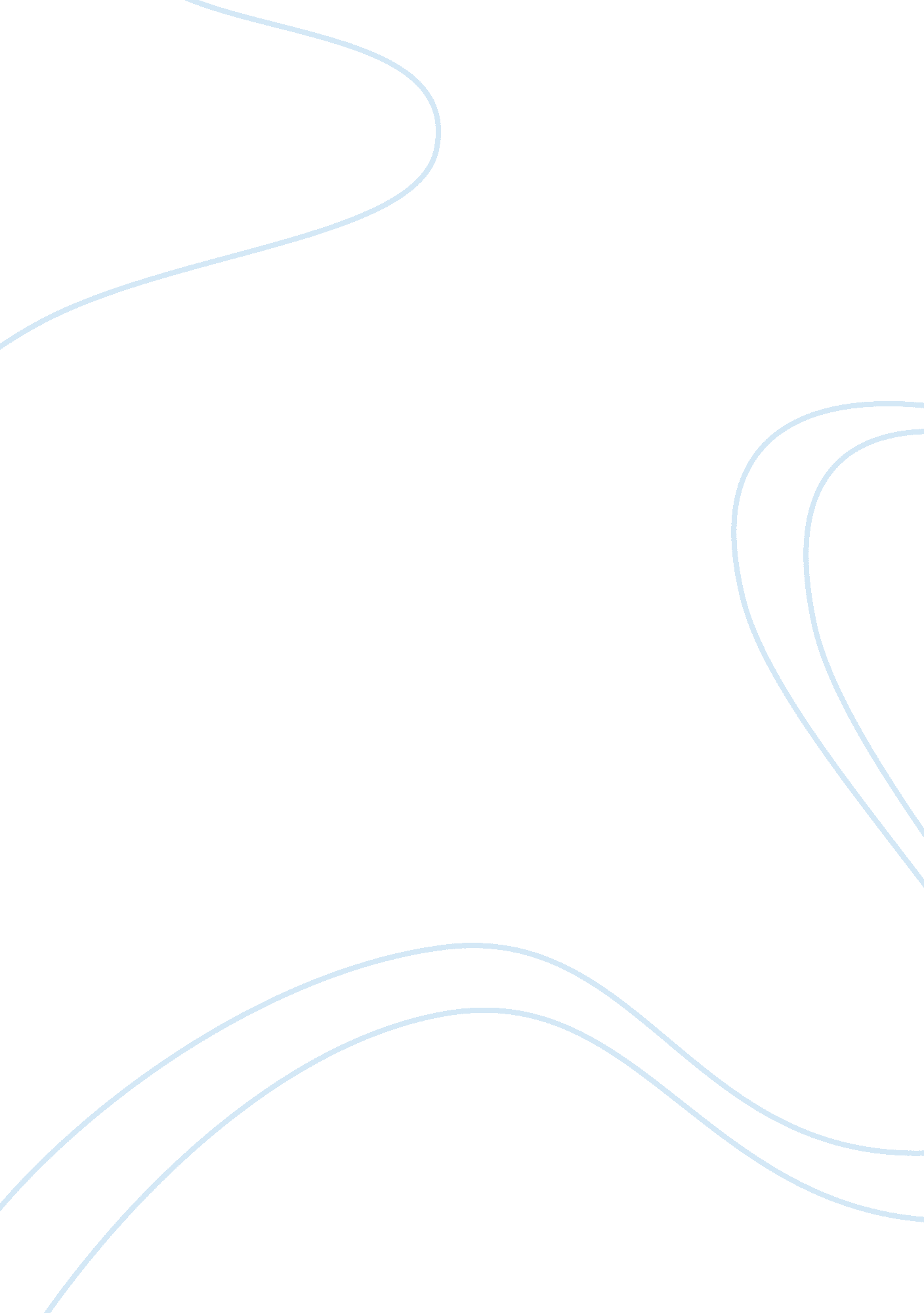 Amortization and sinking fund essay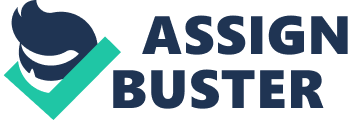 Amortization ( or amortization ) is the procedure of diminishing. or accounting for. an sum over a period. When used in the context of a place purchase. amortisation is the procedure by which loan principal decreases over the life of a loan. With each mortgage payment that is made. a part of the payment is applied towards cut downing the principal. and another part of the payment is applied towards paying the involvement on the loan. An amortisation tabular array shows this ratio of chief and involvement and demonstrates how a loan’s chief sum decreases over clip. Amortization ( concern ) . the allotment of a ball amount sum to different clip periods. peculiarly for loans and other signifiers of finance. including related involvement or other finance charges. Amortization agenda. a table detailing each periodic payment on a loan ( typically a mortgage ) . as generated by an amortisation reckoner. Negative amortisation. an amortisation agenda where the loan sum really increases through non paying the full involvement Sinking Fund -A fund into which a company sets aside money over clip. in order to retire its preferable stock. bonds or unsecured bonds. A fund into which a company sets aside money over clip. in order to retire its preferable stock. bonds or unsecured bonds. In the instance of bonds. incremental paymentsinto the sinking fund can soften the fiscal impact at adulthood. Investors prefer bonds and unsecured bonds backed by droping financess because there is less hazard of a default. -is a fund established by a authorities bureau or concern for the intent of cut downing debt by refunding or buying outstanding loans and securities held against the entity. It helps maintain the borrower liquid so it can refund the bondholder. 